El libro de HebreosTenemos como ancla del alma, una esperanza segura y firme, y que penetra hasta detrás del velo, adonde Jesús entró por nosotros como precursor, … (Heb.-20)Bosquejo 					El libro de HebreosIntroducciónI. ResumenII. El autorIII. A quienes fue escritoIV. El propósito de la cartaCapítulo 1	Lección 1I. Jesucristo es superior en todos los sentidos (Heb 1:1-3)II. Jesús es superior a los ángeles (Heb 1:4-14)Capítulo 2	Lección 2I. El peligro de desviarse (Heb 2:1-4)II. Cristo se hizo carne (Heb 2:5-9)III. Jesús nuestro Salvador (Heb -18)Capítulo 3	Lección 3I. Cristo es superior a Moisés (Heb 3:1-6)II. El peligro de la incredulidad (Heb 3:7-19)Capítulo 4	Lección 4I. La promesa del reposo de Dios (Heb 4:1-13)II. Acercándonos con confianza al trono (Heb -16)Capítulo 5	Lección 5I. Cristo es superior como Sumo Sacerdote (Heb 5:1-10)II. La inmadurez espiritual (Heb -14)Capítulo 6	Lección 6I. El peligro de la inmadurez: la apostasía (Heb 6:1-8)II. Tenemos un ancla del alma: la esperanza (Heb 6:9-20)Capítulo 7	Lección 7I. El sacerdocio de Melquisedec (Heb 7:1-10)II. Un cambio de sacerdocio (Heb -19)III. La superioridad del sacerdocio de Cristo (Heb -28)Capítulo 8	Lección 8I. Cristo es el Sumo Sacerdote del verdadero tabernáculo (Heb 8:1-5)II. Cristo es el Mediador de un mejor pacto (Heb 8:6-13)Capítulo 9	Lección 9I. El tabernáculo terrenal (Heb 9:1-10)II. El verdadero tabernáculo (Heb -14)III. Cristo: El Mediador del nuevo pacto (Heb -22)IV. El sacrificio de Cristo: una vez por todas (Heb -28)Capítulo 10	Lección 10I. El sacrificio de Cristo: Perfectamente suficiente para siempre (Heb 10:1-18)II. Confianza para acercarse a Dios (Heb -25)III. El peligro de retroceder (Heb -39)Capítulo 11	Lección 11I. La naturaleza de la fe (Heb 11:1-3)II. Vidas ejemplares de fe (Heb 11:4-40)Capítulo 12	Lección 12I. Correr la carrera con paciencia (Heb 12:1-4)II. Dios al que ama, disciplina (Heb 12:5-11)III. Manteniendo derechos y limpios los caminos al cielo (Heb -17)IV. Un mayor monte: El monte Sión (Heb -24)V. La última advertencia (Heb -29)Capítulo 13	Lección 13I. Una exhortación al amor, la hospitalidad, el honor y el contentamiento (Heb 13:1-6)II. Salgamos con Él fuera del campamento (Heb 13:7-14)Sacrificios espirituales de alabanza y servicio (Heb -25)Introducción 	El libro de HebreosI. ResumenEl libro de Hebreos es una carta de grandes exhortaciones dadas a los cristianos del primer siglo para restaurar su confianza en Cristo Jesús y estimular el crecimiento hacia la madurez en el servicio a Él y a sus hermanos. El escritor se sumerge inmediatamente en el tema principal del libro sin ninguna presentación de sí mismo o del propósito de su carta. Desde los primeros versículos, la superioridad de Cristo y Su mensaje se hace muy clara. El escritor continúa con este tema a lo largo de la mayor parte de esta carta. En una progresión lógica, Él defiende la superioridad de Cristo sobre todos los aspectos de los tratos de Dios con el hombre en el pasado. Cristo es un mejor Vocero de Dios, y es un mejor Sumo Sacerdote. Su linaje es mejor que el del sacerdocio levítico; Él es el Hijo de Dios. Cristo es el Mediador de un mejor pacto establecido por Su propia sangre. Y finalmente, Cristo es el Autor y Consumador de nuestra fe, por lo que nosotros, como cristianos, debemos mirar solo a Él para nuestra salvación. Por tanto, “acerquémonos con corazón sincero, en plena certidumbre de fe, teniendo nuestro corazón purificado de mala conciencia y nuestro cuerpo lavado con agua pura”. (Hebreos 10:22)II. El autorEl autor optó por no revelarse dentro de esta carta. Se han hecho muchas especulaciones sobre quién podría ser, pero saberlo no tendría ningún beneficio adicional y no cambiaría el valor del mensaje. De hecho, la oscuridad del autor puede haber sido intencional para no distraer la atención de la importancia del mensaje y asegurar su duración. El tema de la canonicidad ya se ha establecido – creo yo que a través de la providencia de Dios. Sin embargo, sabemos algunas cosas sobre el autor que pueden ser importantes para su credibilidad. Conocía muy bien a sus lectores (Heb -14, 6:9,-34) tanto que deseaba estar con ellos (Heb ). Lo más probable es que los lectores también lo conocieran, ya que él pidió sus oraciones (Heb ). El autor conocía a Timoteo y lo consideraba un hermano (Heb ). Como se demuestra por su extenso uso y conocimiento de la ley mosaica, el sacerdocio levítico y las profecías mesiánicas, el autor {probablemente} era de descendencia judía. Según los estudiosos, su conocimiento de la lengua y la cultura griegas es evidente y lo demuestran sus escritos. Muchos autores han sido propuestos, siendo Pablo el más notable, pero entre otros están Bernabé, Lucas, Apolos, Silas, Felipe y Clemente de Roma, solo por nombrar algunos. Hay muchos buenos argumentos para cada uno de estos autores propuestos, especialmente Pablo: “Porque de mis prisiones también os resentisteis conmigo” (Heb ) pero recuerda que la mayoría de los otros candidatos conocían a Pablo, viajaron con él y habrían compartido muchas de las mismas experiencias, incluida la prisión. Sin embargo, el autor permanece en el anonimato a pesar de las opiniones de muchos. De hecho, esta discusión se remonta al siglo II. El enfoque de esta carta está claramente en nuestro Señor y el mejor pacto que Él estableció con el hombre.III. A quien fue escritoAsí como se desconoce la identidad del autor, también se desconoce la identidad exacta a quienes se escribió esta carta. El título de Hebreos no se encontró en los manuscritos hasta el segundo o tercer siglo. Sin embargo, hay algunas pistas obvias que se encuentran dentro del texto para quiénes pueden haber sido estos lectores. El tema principal del texto y la argumentación utilizada para probar el mensaje del escritor se centran en la ley mosaica y todas sus implicaciones. Estos temas y argumentos generalmente serían de interés solo para aquellos que tienen un trasfondo judío considerable. Se podría sacar la conclusión de que estos lectores son probablemente judíos conversos.La ubicación de estos primeros lectores también es un misterio. El título o encabezamiento de esta carta no se añadió hasta más tarde. Roma y Jerusalén son los dos lugares más populares señalados. Los primeros manuscritos que datan de los siglos segundo y tercero fueron los primeros en titular la carta como "a los hebreos". Esto puede proporcionar una pista importante sobre la ubicación de sus lectores. Por lo general, a los judíos devotos que hablaban hebreo se les llamaba "hebreos" (N. Lightfoot). La mayoría de estos "hebreos" estaban ubicados en y alrededor de Jerusalén. Puede ser razonable concluir de estos hechos que la carta de Hebreos fue escrita a cristianos "judíos" conversos en o alrededor de Jerusalén, aunque no hay pruebas sólidas para ninguna de estas conclusiones. El libro de Hebreos fue escrito antes del final del primer siglo debido a que el autor conocía a Timoteo (Heb ) y deseaba estar con ellos (Heb ). Dado que no hay mención o referencia a la destrucción de Jerusalén en la carta, lo más probable es que se haya escrito antes de este evento en el año 70 d. C. Muchos de los comentaristas más conservadores sugieren que la carta se escribió alrededor del 63-66 d.C. Sin embargo, muchos de estos comentaristas también atribuyen la autoría a Pablo durante su primer o segundo encarcelamiento en Roma.IV. El propósito de la cartaEl propósito de esta carta parece ser obvio tal como se presenta en los argumentos presentados en el texto. El pacto de Cristo es muy superior al de cualquier otro que haya habido en el pasado. El escritor da a sus lectores muchas exhortaciones a permanecer firmes y seguros en este mejor pacto que tiene mejores promesas. Cristo es un mejor Vocero, un mejor Sumo Sacerdote y un mejor Inaugurador de pactos. Es mejor porque es Hijo de Dios, teniendo Su gloria y expresión exacta. Se sacrificó libremente para que los pecados del hombre pudieran ser perdonados. Debido a que Él no tiene mancha ni imperfección (pecado), Él pudo pasar a través del velo al Lugar Santísimo; el verdadero santuario celestial, y ahora está sentado a la diestra de su Padre intercediendo por el hombre. Con estas credenciales y mejores promesas, ¿por qué quisiera alguien volver a un pacto inferior? Así vemos el tema que el escritor desarrolla lógicamente a lo largo del texto. A los lectores ya se les han enseñado los principios elementales del cristianismo (Heb ), y aunque necesitan ser enseñados de nuevo, el escritor se abstiene de volver a poner estos cimientos (Heb 6:1-3). Mientras estudias esta carta, presta atención a los términos que el autor usa con frecuencia para animar a sus lectores a no volver a caer en sus caminos pasados del antiguo pacto. Él usa palabras como "mejor", "eterno", "una vez por todas", "mucho más", "verdadero" y "retener" para mostrar la superioridad de Cristo sobre cualquier otra cosa. Por lo tanto, “Mantengamos firme la profesión de nuestra esperanza sin vacilar, porque fiel es Aquel que prometió” (Heb ).Bosquejo de la estructura del libro de HebreosI. Problema: Volver al antiguo pacto, pérdida de celo, desánimo, inmadurez espiritual y tal vez incluso apostasíaFactores que pueden haber contribuido al problema:Nuevo Pacto (ley)Nuevo Sumo Sacerdote: (Jesucristo)Nueva “religión” (una de naturaleza espiritual )Inseguridad: cambios en la tradición y el estilo de vidaPersecuciónInmadurez espiritualII. Solución: Reconfirmación; restaurar la confianza (1:1-10:18), exhortación a la madurez y al crecimiento, y renovar el celo por la promesa de Dios ()Cómo abordar este problema:1. Justificar las afirmaciones con:a. Testigos (2:3, 13:7)b. Profecías e historia del AT (toda la epístola)c. Uso de sombras, copias, patrones e imágenes de lo real (8:5,-24, 10:1)d. Misterios revelados: Heb 1:1-2 “habiendo hablado hace mucho tiempo, en muchas ocasiones y de muchas maneras a los padres por los profetas, (2)  en estos últimos días nos ha hablado por Su Hijo”,Rom 16:25-27, Marcos , 1 Corintios 2:7, Col 1:26, et. Alabama.2. Demostrar: mejor pactoa. Mejor inaugurador de pactos (, 12:2)b. Mejor manera de quitar los pecados (, 10:4)c. Mejor manera de acercarse a Dios (,-22)d. Mejor manera de hacer al hombre completo (9:9, 14, )e. Mejor esperanza para asegurar las promesas de Dios (, 8:6)3. Demostrar: mejor Sumo Sacerdotea. Hijo de Dios (1:1, 5)b. Heredero (1:2)c. Por quien fue hecho el mundo (con Dios antes del principio) (1:2)d. En la gloria e imagen de Dios (deidad) (1:3)e. Purgó el pecado de ellos con Su propia sangre (sin pecado) (1:3)f. Sirve como Sumo Sacerdote para siempre ()g. Se sienta a la diestra de Dios como mediador (1:3,)4. Exhortación a la madurez y al crecimiento espiritual1. Les anima a crecer (, 12:5-11)2. Perseveren en el amor fraternal (13:1)3. Edifiquen y fortalezcan a los santos (-25,)4. Sean santos con todos los hombres ()5. Permanezcan firmes (,)6. Renueven el celo por las promesas de Dios (-20, 12:1-3)7. Una fe que busca una patria mejor, para poder vivir como extranjeros y peregrinos en esta tierra (Heb -14)Hebreos 				Capítulo 1 				Lección 1I. Jesucristo es superior en todos los sentidos (Heb 1:1-3)El escritor de Hebreos entra directamente al corazón de su tema dentro de los primeros versículos de este capítulo. Comienza esta epístola presentando a Dios como la fuente principal de este mensaje. Esto sería importante para que los lectores, asegurándoles de que las afirmaciones hechas en esta epístola provienen del único Dios verdadero y no del hombre. Desde el momento en que el hombre fue puesto en el huerto hasta los días de Malaquías, Dios le habló al hombre “en muchas ocasiones” (en muchas porciones o partes) revelándole Su voluntad para el hombre. Muchas de estas porciones incluían partes del misterio que sería revelado a través de Su Hijo Jesucristo (Rom -27). Dios también reveló Su palabra “de muchas maneras” a los padres (aquellos a quienes se les dio cargo sobre Su pueblo y/o aquellos en posiciones de liderazgo) por los profetas (aquellos que comunicaron la palabra de Dios). Estas "maneras" incluían; revelaciones directas, sueños, visiones, símbolos y la naturaleza misma (Rom ). Los ángeles también desempeñaron un papel importante en la entrega del mensaje de Dios a Su pueblo. Abordará el papel de los ángeles en la siguiente sección. Pero ahora, “en estos últimos días”, Dios ha hablado a su pueblo por medio de su propio Hijo, a quien se le debe tal honor. Al final del tercer versículo, el escritor hebreo ha establecido completamente todas las credenciales de por qué Cristo merece tal honor. Cristo es el Hijo de Dios, Él es el heredero de Dios, y es “el resplandor de la gloria (de Dios) y la expresión exacta de Su naturaleza (la de Dios)”. Cristo es el Creador y Sustentador del universo. Él purgó nuestros pecados y ahora está a la diestra de Dios. Jesucristo es superior en todos los sentidos, por lo que se le debe toda autoridad, incluida la autoridad sobre el pacto de Dios con el hombre. El escritor hebreo usará estas credenciales como base de sus argumentos a lo largo del resto del libro.¿A quién se presenta primero en esta epístola? ¿Hay alguna importancia posible para esto?¿Quién habló en tiempos pasados ​​a los padres? ¿Quiénes eran los padres?¿De qué maneras le ha hablado Dios al hombre en el pasado?¿Cuándo comenzó Dios a usar a Cristo como Su Vocero?¿Por qué es Cristo un mejor Vocero?¿Dónde reside ahora Cristo? ¿Cuál es el significado de esto?II. Jesús es superior a los ángeles (Hebreos 1:4-14)Ahora que el escritor hebreo ha establecido plenamente la autoridad absoluta, la deidad y la superioridad de Cristo, usa estas cualidades para demostrar la superioridad de Cristo sobre los ángeles. Los ángeles eran vistos como seres celestiales prominentes que servían como mensajeros de Dios. Los ángeles también eran usados ​​por Dios para llevar a cabo tanto Su provisión para como ira sobre el hombre. Dado que los lectores de esta carta conocían estas cualidades de los ángeles, el escritor hebreo comienza su exposición de la autoridad de Cristo sobre estos seres celestiales en esta sección. Utiliza muchos de los argumentos presentados en los primeros versículos para llegar a esta conclusión. El escritor hebreo también comienza a incorporar muchas de las piezas o porciones de información profética de las que se habla en el versículo uno (“en muchos tiempos”), proporcionando más evidencia para estos lectores.Según el versículo 4, ¿qué había hecho la herencia de Cristo por Él?¿Qué pregunta se hace en el versículo 5? ¿Cuál sería la conclusión de esta pregunta?¿Qué se les mandó hacer a los ángeles cuando Cristo fue traído al mundo?Los ángeles eran espíritus ministradores de Dios, pero ¿cómo es diferente la posición de Cristo como se describe aquí (7-9)?¿Qué comparación final se hace en el versículo 13?Puntos extra¿Qué son “estos últimos días” en el versículo 2?¿Disminuye el escritor hebreo la importancia y el papel de los ángeles? Da evidencia para tu respuesta usando este primer capítulo.¿Cuántas veces se cita el AT en este capítulo? 	¿Cuál sería la importancia? (Rom 16:25-27)Hebreos 				Capítulo 2 				Lección 2I. El peligro de desviarse (Hebreos 2:1-4)Los ángeles transmitieron los mensajes de Dios en el pasado. Ahora que la autoridad de Cristo ha sido establecida encima de la de los ángeles, el escritor hebreo advierte a sus lectores que no se desvíen de este mensaje entregado por Él. De hecho, deben prestar más atención a las palabras de Cristo debido a su superioridad. El escritor hebreo ahora usa un argumento “a fortiori” (menos a mayor, o una conclusión lógica “cuánto más”) para establecer este punto. Si lo que fue dicho por los ángeles resultó firme por Dios, entonces “¿cuánto más” deberíamos prestar atención a lo que fue dicho por Cristo? No hay absolutamente ninguna esperanza para nuestra salvación si descuidamos las enseñanzas del Hijo de Dios. Estas enseñanzas (el evangelio) fueron confirmadas por quienes las oyeron y presenciaron. La afirmación de Dios de estas enseñanzas fue confirmada por el uso de milagros.¿A qué debían prestar más atención? ¿Por qué?¿De qué estaban en peligro?¿Implica esta advertencia algo sobre el propósito de la carta? Comparte tus ideas.¿Cuál sería el resultado de descuidar lo dicho por Cristo?¿Qué evidencia adicional se proporcionó para afirmar su testimonio?II. Cristo se hizo carne (2:5-9)El escritor hebreo ahora regresa a donde dejó el tema de los ángeles. Dios tenía la intención de poner “el mundo venidero” en sujeción al hombre y no bajo la sujeción de los ángeles. Este “mundo venidero” se refiere a este tiempo actual de salvación instituida por Cristo (la cual no debe ser descuidada). Dios “se acordó” del hombre, lo cuidó, lo hizo un poco menor que los ángeles, lo coronó de gloria y honra, y le dio dominio sobre este mundo (Salmo 8:3-8). En otras palabras, Dios exaltó al hombre y le dio dominio sobre este mundo. Pero “ahora no vemos aún todas las cosas sujetas a él”. Debido a la rebelión del hombre, perdió esta exaltación y dominio. Estos ahora están restringidos por su pecado. Pero ahora “vemos a Jesús”, que se hizo carne (inferior a los ángeles), que padeció y murió por los hombres, llegar a ser el pleno cumplimiento del Salmo 8:4-6 así coronado de gloria y honra. Jesús sufrió y murió para que por la gracia de Dios pudiera pagar la pena de muerte requerida de parte de todos los pecadores (Rom ).¿A quién no fue puesto en sujeción este mundo?¿A quién tenía Dios la intención de poner este mundo en sujeción?¿Qué hizo Jesús por la gracia de Dios? Explica.III. Jesús nuestro Salvador (Heb -18)Continuando con los pensamientos del versículo 9, era plan de Dios, que le “convenía”, hacer “perfecto por medio de los padecimientos al autor de la salvación de ellos”. En otras palabras, los sufrimientos de Cristo hicieron que Sus calificaciones fueran completas ("perfectas") para llevar a los hombres "a la gloria". Cristo no se avergüenza de llamarlos hermanos ahora que han sido llevados “a la gloria”, ahora son parte de la familia de Dios; ellos “son todos de” uno. El escritor de Hebreos ahora da a sus lectores más "porciones" de información profética (Heb 1:1 "en muchos tiempos") proporcionando más evidencia de la superioridad de Cristo (Heb -13). Cristo tomó voluntariamente la misma naturaleza del hombre, sufrió como hombre y murió como hombre. Pero Cristo venció a la muerte, así  destruyendo a aquel (al diablo) que tenía el poder de la muerte. En otras palabras, Cristo destruyó el poder de Satanás de la muerte sobre el hombre. El hombre ya no está en la esclavitud de la muerte. Jesús ahora es presentado como su nuevo Sumo Sacerdote. Para que Cristo sea un Sumo Sacerdote misericordioso y fiel, tuvo que soportar los mismos sufrimientos del hombre para poder compadecerse del hombre. Así como el Sumo Sacerdote ofreció expiación por los pecados del hombre, Cristo se ofreció a sí mismo como expiación (propiciación) por el pecado.¿Cómo se refiere a Jesús en el versículo 10?¿Por qué no se avergüenza Jesús de llamarlos hermanos?¿Qué cosas en común tenía Jesús con Sus hermanos? ¿Cuál fue el resultado de esto?¿Qué beneficio tuvieron para nosotros los sufrimientos y las tentaciones de Cristo?¿Es posible que nos desviemos también? ¿Cómo?Puntos extra14. ¿Es permanente nuestro estado en relación con los ángeles? ¿Cómo es la relación actual de Cristo con los ángeles?Hebreos 				Capítulo 3 				Lección 3I. Cristo es superior a Moisés (Hebreos 3:1-6)El escritor de Hebreos continúa con su tema de que Cristo es superior a cualquier otra cosa. Ya ha demostrado que Cristo es superior a los ángeles. Ahora pasa a la siguiente conclusión lógica: Cristo es superior a Moisés. Cristo ya ha sido presentado como Sumo Sacerdote (Heb -18). Ahora Él es presentado como un Apóstol, uno enviado por Dios para proclamar Su mensaje. Así como Moisés fue enviado a proclamar la palabra de Dios, ahora Cristo ha sido enviado. Moisés fue un siervo fiel pero no era el Hijo de Dios. El argumento está hecho; ahora tenemos un Apóstol y Sumo Sacerdote mucho mejor porque Cristo es el Hijo de Dios y el edificador de lo que Moisés proclamó. De hecho, el testimonio de Moisés fue "la sombra de los bienes futuros" (Heb 10:1) que está aquí ahora. Esto es aún más evidencia de la superioridad de Cristo. Por lo tanto, advierte el escritor de Hebreos, "retengan firme" con "confianza" su esperanza "hasta el fin" porque Cristo es su Señor y Salvador de quien habló Moisés.¿Qué dos distinciones se le dan a Jesús?¿Jesús es digno de más gloria que quién?¿Por qué Jesús era digno de más gloria? Explica.¿Qué contraste se hace en los versículos 5 y 6? ¿Cuál es la conexión en el versículo 3?¿A qué se refiere la “casa” en el versículo 6? ¿Cómo entramos en esta casa?II. El peligro de la incredulidad (Hebreos 3:7-19)Una vez más, el escritor de Hebreos usa estas "porciones" de las Escrituras con las que los lectores estaban familiarizados para exhortarlos a permanecer fieles. Al igual que sus antepasados ​​que tuvieron que vagar por el desierto porque endurecieron sus corazones, ellos también podrían no alcanzar la herencia prometida si se rebelaran. Esta rebelión consistiría en un “regreso” al judaísmo o al camino del antiguo pacto. Cristo es el Hijo de Dios, Su heredero, y es superior a todo lo demás; por lo tanto, endurecer sus corazones hacia Su Hijo sería lo mismo que apartarse del Dios vivo. El escritor de Hebreos enfatiza que deben animarse unos a otros diariamente mientras haya tiempo, para que puedan continuar firmes en las enseñanzas de Cristo. Los israelitas no pusieron su confianza en Dios, por lo que murieron en el desierto sin obtener la promesa de reposo de Dios. Su desobediencia y falta de confianza en Dios fue producto de la incredulidad.¿A qué estaban en peligro de endurecer sus corazones?¿A qué historia del AT se refiere el escritor de Hebreos? ¿Qué habían hecho? ¿Cuál fue su castigo?¿Qué es este reposo inferido por el contexto?Según el versículo 12, ¿rechazar a Cristo era lo mismo que rechazar a quién?¿Por qué debían “exhortarse” unos a otros? ¿Con qué frecuencia? ¿Cuál debería ser el resultado?¿Cómo se habían convertido en “partícipes de Cristo”?¿En qué deben tener confianza (14)? ¿Cuánto tiempo?¿Por qué no pudieron entrar en Su reposo según el versículo 19?¿Cuáles son algunas maneras en que podemos exhortarnos unos a otros hoy? ¿Tendrá esto el mismo beneficio?Puntos extra¿Qué es el “llamamiento celestial” en el versículo 1?¿Qué tipos de comportamiento están asociados con la incredulidad? (considera el comportamiento de los israelitas)Hebreos 				Capítulo 4 				Lección 4I. La promesa del reposo de Dios (Heb 4:1-13)En el último capítulo, leímos cómo los hijos de Israel no pudieron entrar en el reposo de Dios. Este reposo era una promesa para los hijos de Israel con la condición de que fueran fieles a Dios. Por supuesto que no lo fueron, por lo que no pudieron entrar en Su reposo. Este reposo incluía la tierra de Canaán, que fue prometida a Abraham. El escritor de Hebreos ahora advierte a sus lectores que ellos también podrían quedarse cortos como lo hicieron los israelitas y perder la promesa de Dios de un descanso. Aquí el escritor de Hebreos introduce un tipo diferente de descanso. Este es el tipo de reposo que Dios había previsto originalmente “porque los que hemos creído entramos en ese reposo”. Él prueba esto al presentar el argumento “si Josué les hubiera dado reposo, Dios (a través de David) no habría hablado de otro día después de ese”, “Si ustedes oyen hoy su voz…” (Sal 95:7-11). Para la época de David, los israelitas ya estaban en la tierra de Canaán. Por lo tanto, hay otro tipo de reposo al que se refiere el escritor de Hebreos. Este (verdadero) reposo es como el de Dios cuando reposó en el día de reposo después de terminar sus obras. Dado que Dios prometió este reposo, “queda un reposo” abierto para Su pueblo. El escritor de Hebreos nuevamente les advierte que sean diligentes para que puedan entrar en Su reposo y no caer “siguiendo el mismo ejemplo de desobediencia”. Esta obediencia diligente es muy importante ya que la palabra de Dios es viva, poderosa, penetrante y conoce el corazón de todos los hombres. Todos darán cuenta a Dios tal como la dieron sus antepasados.¿Cuál es la promesa hecha? ¿Por qué deberían temer?¿Por qué el evangelio no les aprovechó a Israel? ¿Cuál fue el resultado? Explica.Describe el “reposo” del que se habla en Heb 3:7-11. ¿Es este el mismo reposo en Heb 4:3?¿Plantea el escritor de Hebreos otro tipo de reposo en el versículo 4? ¿Con qué compara este descanso?Describe el argumento presentado en los versículos 6-9.¿Les dio reposo Josué?¿Qué se promete en el versículo 9? Describe.¿Qué advertencia se les da en el versículo 11?¿Qué se dice acerca de la palabra de Dios?¿Qué se requerirá de cada hombre?II. Acercándonos confiadamente al trono (Heb.-16)El escritor de Hebreos vuelve su atención a la superioridad de Cristo. Ahora que tienen un Sumo Sacerdote como ningún otro, uno que ha atravesado los cielos y es el Hijo de Dios, deben “retener” su fe en Él. Cristo no solo es un gran Sumo Sacerdote debido a Su poder, gloria y deidad, sino que también puede compadecerse de ellos. Él puede tener esta compasión porque Él también fue tentado en todo como ellos, pero nunca pecó. ¡Cristo es superior en todo! Por lo tanto, vengan con confianza, o acerquémonos al trono de la gracia de Dios. Sólo a través de Cristo es posible este acceso al trono. Hasta ahora, el Sumo Sacerdote solo podía acercarse al trono e incluso una vez al año bajo ciertas condiciones. Ahora todos pueden acercarse al trono de la gracia de Dios para obtener misericordia y hallar gracia en tiempos de necesidad. Con estos privilegios, ¿por qué consideraría alguien volver a las formas anteriores? En esto vemos el propósito de esta carta.¿Qué razones se dan por las que Jesús es un mejor Sumo Sacerdote? (enumera 3)a.b.C.¿Cuál es nuestra confesión?¿Qué pueden hacer ahora pero bajo el AT no podían? ¿Por qué es esto posible?Puntos extra¿De qué manera será nuestro reposo similar al de Dios (versículo 9)?De tu estudio hasta ahora, ¿ha dado el escritor alguna evidencia para sus comentarios en los versículos 12-13? Enumera algunas que pueden aplicarse.¿Qué ha cambiado para que podamos “acercarnos con confianza” al trono de Dios? ¿Siempre era posible esto?Hebreos 				Capítulo 5 				Lección 5I. Cristo es superior como Sumo Sacerdote (Hebreos 5:1-10)El escritor de Hebreos ha mostrado la superioridad de Cristo sobre los ángeles y sobre Moisés. Ahora muestra cómo Cristo es superior al tipo de sacerdocio aarónico. Describe muchas cualidades importantes para el sacerdocio y luego describe cómo Cristo cumple o supera estas mismas cualidades.El escritor de Hebreos les recuerda otro tipo de sacerdocio, el según Melquisedec. Melquisedec sirvió como rey de Salem, a quien Abraham pagó diezmos, y sirvió como Sumo Sacerdote de Dios (se hablará más acerca de Melquisedec en el capítulo 7). Cristo sirve como Sumo Sacerdote de Dios según este orden. El escritor de Hebreos también les recuerda a sus lectores cómo Cristo fue perfeccionado a través de los sufrimientos (Heb - los sufrimientos de Cristo hicieron que Sus requisitos para llevar a los hombres a la gloria fueran completos o “perfectos”). Así que ahora, “habiendo sido hecho perfecto”, Cristo es el “autor” de la salvación eterna de ellos. Fue llamado por Dios para ser su Sumo Sacerdote para siempre. El sacerdocio de Cristo es superior a todos los demás.¿De qué tribu de Israel se tomaban los sacerdotes (Núm 3:5-9, Heb 7:5)? ¿De qué tribu era Jesús (Heb )?¿Por qué mencionaría el escritor de Hebreos a Melquisedec aquí?¿Cómo se muestran las cualidades de un Sumo Sacerdote por Cristo en los versículos 7 y 8?¿Qué dio a Jesús el derecho de ser el autor de la salvación? Explica.II. Inmadurez espiritual (Heb -14)El sacerdocio de Melquisedec, de los que probablemente sabían muy poco o incluso nada en absoluto, fue introducido en la última sección. El escritor de Hebreos tenía mucho más que decir sobre este tipo de sacerdocio pero no eran lo suficientemente maduros espiritualmente para recibirlo o siquiera entenderlo. Los regaña por su inmadurez espiritual y los llama lentos para aprender. Son como bebés recién nacidos que necesitan que alguien los alimente con la comida de un bebé. Son inexpertos en la palabra de justicia de Dios. En este momento deberían ser cristianos maduros, incluso teniendo la capacidad de enseñar a otros. Porque aquellos que son maduros y han puesto en práctica su conocimiento y comprensión de la palabra de Dios pueden discernir entre la verdad y el error.¿Por qué no terminó de hablarles sobre el sacerdocio de Melquisedec?¿Qué deberían haber sido en este momento?¿Qué son los “oráculos” de Dios? ¿Qué tipo necesitaban?¿Cómo describe su inmadurez? Comparte tus ideas.¿A quiénes se les da el alimento sólido? ¿Qué les permite hacer esta cualidad?Puntos extraEn la tabla de la página uno, encuentra las cualidades que Jesús ha satisfecho como Sumo Sacerdote según los versículos Heb y 5:5-10 y llena los espacios con ellas. (Es posible que no puedas encontrar todos los elementos de la lista).Hebreos 				Capítulo 6 				Lección 6I. El peligro de la inmadurez: la apostasía (Hebreos 6:1-8)Al final del último capítulo, el escritor de Hebreos reprende a los lectores por su inmadurez espiritual. Ahora los anima a “ir hacia la perfección” o tener una madurez completa, ser “adultos” (Heb ). Argumenta que no debería ser necesario que se les enseñen los principios elementales del evangelio nuevamente; arrepentimiento, fe, bautismo, imposición de manos, resurrección de los muertos y juicio eterno. El escritor deja claro que deben ir más allá de estos primeros principios. También les advierte del peligro de la apostasía (abandono de lo que uno ha profesado o alejamiento de la propia fe o religión). Una vez que hayan sido “iluminados” (alumbrados; equipados con conceptos claros) y hayan “probado” (disfrutado con experiencia) la buena palabra de Dios, y hayan sido testigos del poder milagroso de Dios, es imposible renovarlos nuevamente al arrepentimiento. En otras palabras, después de convertirse en cristiano y probar la gracia de Dios a través de la sangre de Su Hijo, y aun así apartar sus corazones de Él, entonces sus corazones están tan alejados de Dios que nunca desearán el arrepentimiento. Es como si crucificaran de nuevo al Hijo de Dios y lo dejaran en vergüenza. El escritor de Hebreos hace la ilustración de “cultivar” sus corazones para recibir la palabra de Dios. Cuando sus corazones hayan sido cultivados para recibir la palabra de Dios y produzcan hierbas útiles, serán bendecidos. Pero cuando sus corazones no reciben la palabra de Dios y producen espinos inútiles, serán rechazados y quemados como los espinos.¿Cuáles son las enseñanzas elementales enumeradas aquí?¿Qué dice el escritor que era imposible?¿Por qué sería esto imposible? Comparte tus ideas.¿Qué efecto tiene esta acción en su relación con Jesús? ¿Cuál es el resultado final?¿Qué tipo de relación con Dios está implícita en los versículos 4 - 6a? ¿Qué pasó con esta relación?¿Apoyan estos versículos la doctrina de “una vez salvo, siempre salvo”?¿Enseñan estos versículos que si uno se aparta de Dios, nunca podrá regresar? Explica.II. Tenemos un ancla del alma: la esperanza (Heb 6:9-20)El escritor de Hebreos pasa de una severa advertencia de apostasía a una exhortación compasiva a la madurez espiritual. Dios ve sus buenas obras y les dará crédito. Ahora los anima a continuar en sus buenas obras hasta el final y no volverse perezosos. El escritor también los anima a ser imitadores (seguir los ejemplos) de aquellos que, por la fe y la paciencia, han heredado las promesas de Dios (más sobre la fe en el cap. 11). Continúa asegurándoles las promesas absolutas de Dios. Les recuerda que Dios cumplió su promesa a Abraham. De hecho, Dios deseó tanto mostrarles (herederos de la promesa) la inmutabilidad de Su consejo (propósito que no cambia), que Él lo confirmó por dos cosas inmutables; por un juramento y Su promesa. Las promesas de Dios son inmutables porque Él no puede mentir, y “juró por Él mismo” y no hay nadie más alto que Dios por quien confirmar un juramento. Por lo tanto, esto debería ser un gran estímulo para aferrarse a las expectativas del cielo puestas ante ellos. Dado que las promesas de Dios son inmutables, pueden tener esperanza. Esta esperanza es tan segura como las promesas de Dios; firme y estable. Por lo tanto, esta esperanza es su ancla para el alma. Como un ancla llega a las profundidades del mar, su esperanza llega detrás del velo hasta el Lugar Santísimo donde mora Dios mismo. Este lugar, el Lugar Santísimo, es donde el Sumo Sacerdote iba una vez al año para hacer sacrificios por sí mismo y por el pueblo (Lv 16). Pero ahora Jesús ha entrado detrás del velo habiéndose convertido en Sumo Sacerdote según el orden de Melquisedec. Ahora estamos comenzando a ver los conceptos en desarrollo de sombras, patrones y copias en relación con el antiguo pacto de Dios. El escritor de Hebreos continuará desarrollando estos conceptos para mostrar cómo el antiguo pacto sirvió como sombra o imagen de lo que es verdadero; el nuevo pacto de Cristo. En Gálatas 3:23-25, Pablo dijo que la ley servía como tutor (maestro) para llevarnos a Cristo. (También considera tipos y antitipos, 1 Pedro 3:20-21; más sobre este tema en capítulos posteriores).¿De qué estaba seguro el escritor?¿Qué no debían ser? ¿Cómo iban a evitar esto?¿Por qué juró Dios por Sí mismo? ¿Qué no puede hacer Dios? ¿Qué concluiría acerca de las promesas de Dios?¿Cuáles son las dos cosas inmutables?¿Cómo se ilustra nuestra esperanza?¿Podemos volvernos perezosos? ¿Cómo? ¿Cómo puedes prevenir esto?Puntos extra¿En qué se diferencia la esperanza de la fe?Puntos adicionales: busca "tutor" en un diccionario bíblico y analiza su función.Hebreos 				Capítulo 7 				Lección 7I. El Sacerdocio de Melquisedec (Heb 7:1-10)El escritor de Hebreos relata el encuentro de Abraham con Melquisedec (Gén -20). Abraham estaba volviendo de su victoria sobre los reyes que conquistaron Sodoma y Gomorra cuando se encontró con Melquisedec. Durante esta reunión, Abraham le dio a Melquisedec una décima parte de todo el botín de su victoria, luego Melquisedec bendijo a Abraham. Como se mencionó en la lección 5, Melquisedec era el rey de Salem y sirvió como Sumo Sacerdote de Dios. Ahora el escritor de Hebreos destaca la superioridad del sacerdocio de Melquisedec sobre el sacerdocio levítico. No se menciona nada en las Escrituras acerca de la genealogía de Melquisedec, quiénes fueron sus padres, ni cuándo nació ni cuándo murió, por lo que permanece sacerdote continuamente, como el Hijo de Dios. Fue a Melquisedec a quien Abraham pagó los diezmos. Aquí la implicación es que el mayor recibe los diezmos del menor. Aunque el sacerdote del sacerdocio levítico recibía los diezmos del pueblo, Melquisedec recibía los diezmos de su padre (ancestro) Abraham. Entonces, en cierto sentido, el sacerdocio levítico pagó diezmos a Melquisedec a través de la ascendencia de Abraham. Además, Abraham es bendecido por Melquisedec; de nuevo, la implicación es que el menor es bendecido por el mayor. Por lo tanto, hay que concluir que el sacerdocio según Melquisedec es superior al del sacerdocio levítico.¿Quién bendijo a Abraham?¿De qué dio Abraham un décimo?¿Qué no tenía Melquisedec? Explica.¿Cuál fue el significado de que los levitas fueran descendientes de Abraham?II. Un cambio de sacerdocio (Heb -19)El sacerdocio levítico no era perfecto ni la ley que estaba bajo el sacerdocio, porque no presentaban una solución adecuada para los pecados del hombre (Heb 10:1, Hechos , Rom 8:3, Gal ). Por lo tanto, debe haber una mejor manera de eliminar el pecado; un sacerdocio mejor, perfecto, sin fin, como el de Melquisedec que se cumple en Cristo. Este sacerdocio no es uno de requisitos carnales débiles que no aprovecharon, sino uno de poder y vida eterna. Este nuevo sacerdocio elimina la antigua ley que representa, brinda una mejor esperanza y una mejor manera de acercarse a Dios.¿Por qué había necesidad de otro sacerdocio?¿Qué otro cambio fue necesario?¿Qué problema habrían tenido los judíos con Cristo sirviendo como sacerdote?¿Por qué se anuló la primera ley?¿Qué introduce esta nueva ley? Explica el significado.III. La superioridad del sacerdocio de Cristo (Heb -28)A diferencia del sacerdote levítico, Cristo fue constituido sumo sacerdote por un juramento de Dios. Debido a este juramento, Jesús se ha convertido en garante o “fiador” (un avalista; alguien que está obligado, o que da garantía, por otro) para un mejor pacto (más sobre este pacto en el cap. 8). Además, a diferencia del sacerdocio levítico en el que muchos sacerdotes sirvieron a causa de la muerte, el sacerdocio de Cristo permanece para siempre y no cambia. Por lo tanto, Él puede librar del pecado en la mayor medida posible (sumamente) a los que se acercan a Dios. Él ruega a Dios en favor de ellos sin cesar. El escritor de Hebreos concluye sus argumentos de por qué Cristo es un mejor Sumo Sacerdote al resumir las características esenciales de Su sacerdocio que lo hacen perfecto, inmutable y eterno (versículos 26-28).Da dos razones por las que el sacerdocio de Cristo es mejor según los versículos 20-21, 24. ¿Qué ventaja tiene esto?¿Cuál es la relación entre Cristo y el pacto según el versículo 22?¿Por qué había muchos sacerdotes del sacerdocio levítico? ¿Cómo es Jesús superior a los levitas en este aspecto?¿Qué hace por nosotros la superioridad de Cristo según el versículo 25? ¿Cómo?¿En qué se diferencia la frecuencia y la naturaleza del sacrificio de Jesús de la del sacerdocio levítico?Puntos extraEnumera las características de Jesús dadas en el versículo 26 y explica cada una.Hebreos 				Capítulo 8 				Lección 8I. Cristo es el Sumo Sacerdote del verdadero tabernáculo (Heb 8:1-5)El escritor de Hebreos destaca que ahora que Cristo es su Sumo Sacerdote y está sentado a la diestra de Dios en el cielo, es digno de ser el Mediador de un mejor pacto (Heb 8:6). Él es digno porque es el ministro del verdadero santuario (lugar santísimo; “detrás del velo” Heb 6:19, ver notas) y el verdadero tabernáculo (no la copia erigida por Moisés) que es el cielo. Puesto que Cristo es Sumo Sacerdote, es necesario que Él también ofrezca sacrificios. Los lectores entendían que Él se ofreció a Sí mismo como sacrificio, pero probablemente no entendieron su significado en este punto (Heb ). Debido a que Cristo no era de la tribu de Leví, no podía servir como Sumo Sacerdote mientras estaba en esta tierra como hombre. Pero como es de otra “tribu”, el orden de Melquisedec, puede servir como Sumo Sacerdote desde el cielo donde ahora está entronizado. El escritor de Hebreos ahora habla directamente del "antiguo pacto" que sirve como una sombra, una copia o un modelo de las cosas celestiales (el verdadero tabernáculo). Moisés recibió instrucciones de “hacer todas las cosas conforme al modelo que te fue mostrado en el monte”. Este “modelo” (tipo o imagen) es una copia del verdadero, que a Moisés se le permitió ver en el monte, no la cosa misma (Heb 10:1). El antiguo pacto, incluidos sus objetos visibles, sacrificios y ceremonias, solo representaba una semejanza (copia, sombra) del cielo verdadero. Los misterios que Dios ha mantenido en secreto ahora son revelados y dados a conocer por estas escrituras proféticas (Rom , 26).¿Dónde sirve Jesús como sumo sacerdote? ¿Dónde servía el sacerdote levítico?¿En qué se diferencia el tabernáculo que el Señor erigió del del hombre? Explica.¿Por qué Jesús no pudo servir como sacerdote aquí en la tierra?¿A qué tipo de cosas celestiales servía el sacerdote levítico? Explica.¿Qué se le ordenó divinamente a Moisés que hiciera? ¿Cómo? ¿Cuál es el significado?II. Cristo es el Mediador de un Mejor Pacto (Heb 8:6-13)Dado que hubo un cambio en el sacerdocio, por necesidad, debe haber un cambio en los convenios. Porque el primer pacto sirvió como una copia o sombra de lo que era real. Cristo, siendo el Sumo Sacerdote del verdadero tabernáculo, ahora ha obtenido un ministerio más excelente (un servicio de naturaleza exaltada). Él es ahora el mediador (uno que hace intercesión) de este mejor pacto. Puesto que este nuevo pacto es superior y Cristo es su negociador, está establecido sobre mejores promesas (Gál , 20). El primer pacto no podía llevar adecuadamente a los hombres a Dios, era débil e inútil (Rom 8:3, Heb ), no pudo cumplir su propósito (Hch ), no podía perdonar pecados (Heb 10:4,11). Entonces, esta es la razón de este nuevo y mejor pacto. El escritor de Hebreos cita Jeremías 31:31-34 para demostrar el cumplimiento de esta profecía. Aquí vemos una vez más, como encontramos a lo largo de esta carta, que el escritor de Hebreos incorpora más porciones de información profética de la que se habla en el capítulo 1 versículo 1 ("en muchos tiempos") para corroborar sus afirmaciones. Los lectores estarán familiarizados con estas escrituras del AT y ahora pueden tener una confianza completa sabiendo que este nuevo pacto es de Dios. Cuando Jeremías dijo “Un nuevo pacto”, dio a entender que el primero se iba a envejecer. Y ahora que Cristo es el mediador del nuevo pacto, el antiguo está “obsoleto”.¿Qué tres cosas son mejores porque Jesús es un mejor sumo sacerdote? Di cómo cada una es mejor.¿Por qué hay necesidad de un mejor pacto?¿Qué promesa se hizo en el versículo 8? ¿A quiénes? ¿Cuándo se hizo esta promesa?¿Qué significaría esta promesa para el lector de esta carta?¿Cuándo se les dio este primer pacto? ¿Qué salió mal?¿Dónde escribirá Dios Sus leyes en el nuevo pacto?¿Qué declaración final se hace en cuanto al antiguo pacto? ¿Qué impacto debería tener esto en sus lectores?Puntos extraEl autor ya ha presentado al menos dos formas de prueba para sus afirmaciones. ¿Qué son?Compara y contrasta los dos tipos de santuarios implicados en el versículo 2 y quiénes los ministraba.Hebreos 				Capítulo 9 				Lección 9I. El tabernáculo terrenal (Heb 9:1-10)En el último capítulo, el escritor de Hebreos concluye que a través de Cristo tenemos un mejor pacto, por lo que ahora el primer pacto está "anticuado". Pero, el primer pacto tenía sus procedimientos de culto divinamente designados aunque su santuario era terrenal (copia o sombra). El escritor recuerda a sus lectores el arreglo y los servicios realizados en este tabernáculo terrenal (versículos 2-7). La entrada a la segunda parte (el Lugar Santísimo: detrás del velo) estaba restringida solo al sumo sacerdote una vez al año (el Día de la Expiación). No podían entrar sin el derramamiento de sangre primero por ellos mismos y luego por los pecados del pueblo. Estas restricciones significaban “que el camino al Lugar Santísimo aún no había sido revelado en tanto que el primer tabernáculo permaneciera en pie”; estas actividades eran solo simbólicas. El sacrificio de estos animales no podía quitar el pecado (Heb 10:4), por lo que los sumos sacerdotes no fueron hechos "perfectos" (limpios de pecado) con respecto a su conciencia, por lo que entraron solo simbólicamente detrás del velo. Ya que el hombre no podía entrar al verdadero santuario Santísimo (Lugar Santísimo) por causa del pecado, se necesita que hubiera uno sin pecado para poder entrar. Entonces, hasta que vino Aquel, estas ordenanzas simbólicas carnales fueron impuestas “hasta el tiempo de la reformar las cosas” (un enderezamiento, restauración a su condición natural y normal). La respuesta a esta reforma sigue en el siguiente versículo: “Pero cuando Cristo apareció como Sumo Sacerdote de los bienes futuros, a través de un mayor y más perfecto tabernáculo, no hecho con manos, es decir, no de esta creación”.¿Cuántas secciones tenía el tabernáculo? ¿Qué las separaba?¿Quién era el único permitido en la segunda parte? ¿Cómo se llamaba esta parte?¿Con qué frecuencia iba? ¿Qué dos sacrificios se requerían?¿Qué se dio a entender por medio de esto?¿Cuál era el problema con estos sacrificios?II. El verdadero tabernáculo (Heb -14)Ahora Cristo ha venido como sumo sacerdote del verdadero tabernáculo. Este tabernáculo no solo es más grande sino también perfecto (completo) a diferencia de la copia que se acaba de describir. Este tabernáculo no está hecho de un modelo por manos de hombre sino de Dios, “Porque todo sumo sacerdote está constituido para presentar ofrendas y sacrificios, por lo cual es necesario que este Sumo Sacerdote también tenga algo que ofrecer” (Heb 8:3). Cristo ofreció Su propia sangre y no la de los animales. Como no tenía pecado, pudo entrar en el (verdadero) Lugar Santísimo. A diferencia de los del sacerdocio levítico que tenían que entrar en el Lugar Santísimo cada año por sí mismo y por el pueblo, Cristo entró una vez para siempre. Este gran sacrificio obtuvo para el hombre una redención eterna (liberación de la pena del pecado). Si esta limpieza simbólica del pecado por la sangre de los animales fue buena para ese día (aunque imperfecta, Heb 9:9), entonces la sangre de Cristo, que no tenía pecado, es mucho más superior porque limpia completamente todo pecado. Ahora que el pecado ha sido quitado, ahora pueden acercarse a Dios (Heb ) y servirle.Describe el tabernáculo de Cristo.¿Qué podía hacer la sangre de toros y machos cabríos? ¿Qué fue capaz de hacer la sangre de Jesús?III. Cristo: El Mediador del Nuevo Pacto (Heb -22)Cristo murió por esta razón; para que todo pecado pueda ser redimido (liberar mediante el pago de un precio de rescate). Esto incluye todos los pecados en el pasado, en el presente y en el futuro (Rom -26). (Esto no enseña la limpieza continua del pecado como enseñan algunas denominaciones, sino que el pecado puede ser perdonado para aquellos que buscan el perdón. Cristo no necesita regresar para limpiar el pecado futuro; Su redención es para todos, incluidas las generaciones venideras -- ver siguiente sección.) Cristo es ahora el Mediador de este nuevo pacto. En otras palabras, Él interviene y hace la reconciliación a favor del hombre para que “los que han sido llamados” o aquellos que son atraídos a Dios por el evangelio puedan recibir la promesa del cielo. Al igual que cualquier otro testamento (traducido: “pacto” - NBLA), este nuevo testamento no es válido hasta la muerte de su Testador, Cristo. El primer pacto fue ratificado, pero por la sangre de los animales. Cristo ratificó este nuevo pacto por Su propia sangre. El castigo de Dios por violar Su ley (pecado) fue la muerte (el derramamiento de sangre). Sin el derramamiento de sangre no puede haber remisión (del pecado). Dios, por un tiempo (Heb 9:9), aceptó la sangre de un animal en lugar del transgresor. Pero ahora hay un mejor sacrificio que produjo un nuevo y mejor pacto mediado por Cristo.¿De qué es Jesús el Mediador?¿Qué era necesario para que este nuevo pacto fuera válido?¿Qué es necesario para la remisión del pecado?IV. El sacrificio de Cristo: una vez para siempre (Heb -28)Estas verdaderas cosas celestiales requerían mejores sacrificios que las copias que se hacían con las manos. Cristo es este mejor sacrificio y ha entrado en el verdadero santuario (Lugar Santísimo) que es el cielo, y ahora está en la presencia de Dios por nosotros. Cristo se ofreció a Sí mismo una vez; una vez para todos los tiempos. No necesitó ofrecerse a Sí mismo muchas veces porque ofreció Su propia sangre sin mancha ni mancha. Este sacrificio único es consistente con la suerte de todos los hombres. Así como los hombres mueren una sola vez, entonces su juicio, el sacrificio de Cristo fue ofrecido una sola vez {por todos los tiempos} para llevar nuestros pecados. Cuando Él venga de nuevo, no hará una nueva ofrenda por el pecado; porque Su segunda venida no será para llevar el peso de nuestros pecados, sino para la salvación de los que ansiosamente le esperan.¿Cómo se describen los dos tipos de cosas celestiales (tabernáculos)?¿Dónde está Jesús ahora?¿Cuántas veces tuvo que ofrecerse Jesús?Puntos extra¿Cómo pudo Jesús entrar en el Lugar Santísimo? ¿Qué hizo esto por el hombre?¿En qué se diferencia la “purificación de la carne” de la “purificación de la conciencia”?Hebreos 				Capítulo 10 			      Lección 10I. El sacrificio de Cristo: Perfectamente suficiente para siempre (Heb 10:1-18)El escritor de Hebreos cierra ahora su deliberación sobre las verdaderas cosas celestiales, comparando una vez más las copias con lo verdadero. La ley era una sombra (una imagen que representaba lo verdadero) del nuevo pacto de Cristo. Los sacrificios bajo el antiguo pacto no podían purgar (limpiar) el pecado; solo les recordaban sus pecados. Debido a que no era posible que la sangre de toros y machos cabríos quitara el pecado, Cristo vino a hacer la voluntad de Su Padre y quitar los pecados del mundo con Su propia sangre. Al hacer esto, Cristo satisfizo todos los requisitos de la ley, cumpliéndola (Mat -18), eliminando así el primer pacto y estableciendo el nuevo (segundo). Ahora que el pecado ha sido suficientemente purgado, el hombre puede ser santificado (purificar, apartar, renovar el alma) para que ahora pueda acercarse a Dios. El sacrificio de Cristo fue perfectamente suficiente para quitar el pecado de modo que se hizo una vez por todas y por todas las generaciones. Ahora Él está sentado a la diestra de Dios. Sus enemigos están completamente subyugados debido a Su posición. El escritor de Hebreos ahora finaliza su confianza en Cristo y el perdón de los pecados al recordarles la profecía de Jeremías sobre la promesa de Dios de un nuevo pacto que fue inspirado por el Espíritu Santo (Jeremías 31:33, 34; ver notas cap. 8). Por lo tanto, cuando el pecado es completamente perdonado, no hay necesidad de más sacrificios.	Los lectores de esta carta ya deberían tener plena confianza en Jesucristo como su Salvador, quien los ha librado de un sistema inferior de eliminación del pecado a un nuevo pacto superior que fue santificado por Su propia sangre. El escritor de Hebreos dirige ahora su atención a la aplicación de este mensaje. En lo que resta de esta carta, les exhorta a acercarse a Dios con plena confianza, a permanecer firmes en este nuevo camino de vida; exhorta a la madurez espiritual y el amor, y continúa su advertencia contra la apostasía.¿A qué se compara la ley?¿Qué no pudieron hacer estos sacrificios? Menciona dos cosas.¿Qué no quería Dios y en qué no se complació?¿Por qué vino Jesús al mundo? ¿Cuál fue el resultado según el v. 9?¿Cómo fuimos santificados? ¿Qué tan completo fue este sacrificio?¿Qué evidencia adicional les da el escritor para asegurar su confianza?II. Confianza para acercarse a Dios (Heb -25)	Ahora pueden tener plena confianza (valentía) en poder acercarse a Dios porque Cristo ha entrado en el Lugar Santísimo para ellos, a través del velo por Su propia sangre. Él es ahora su Sumo Sacerdote (para siempre) que está sentado a la diestra de Dios (como mediador). Esta habilidad de finalmente acercarse a Dios a través del sacrificio de Su Hijo es el “camino nuevo y vivo”. El escritor ahora comienza su llamado para que apliquen este nuevo evangelio en sus vidas. Teniendo fe en Cristo como nuestro sumo sacerdote, “acerquémonos” a Dios con un corazón sincero con toda confianza sabiendo que hemos sido limpiados del pecado. Teniendo una fe que produce esperanza, “mantengamos” firme lo que creemos acerca de las promesas del cielo sin ser sacudidos o movidos (la esperanza como un ancla; ver notas sobre la esperanza, cap. 6). Teniendo confianza en nuestra esperanza, “considerémonos” atentamente y estimulémonos (incitémonos a la acción) unos a otros al amor y a las buenas obras. La aplicación práctica de considerarnos unos a otros se ve en el siguiente versículo (26). Deben desear estar juntos y tener comunión unos con otros para tener la oportunidad de amonestar, exhortar, fortalecer, consolar e instruir unos a otros. ¿Por qué elegirías no hacer esto?¿Qué se animaron a entrar? ¿Cómo? ¿Explicar?¿Qué representaba el velo? ¿Cuándo fue quitado para nosotros (ver Mateo 27:50-51)?Ya que Jesús es ahora nuestro sumo sacerdote, ¿qué se nos anima a hacer?¿Qué clase de fe debemos tener? ¿Qué tipo de esperanza?¿Qué actitud debemos tener los unos con los otros sabiendo todas estas cosas (24, 25)?III. El peligro de retroceder (Heb -39)Ahora que pueden acercarse a Dios con plena confianza sabiendo toda la verdad, si se vuelven a sus caminos anteriores y abandonan el evangelio de Cristo, no queda ningún sacrificio por el pecado. Serán juzgados y castigados como adversario: muerte espiritual. Porque si unos fueron castigados (condenados a muerte) por rechazar la Ley de Moisés, mucho más serán los que rechazan al Hijo de Dios. Retirarse de este nuevo pacto es lo mismo que negar a Cristo, Su gran sacrificio, la obra del Espíritu Santo y de Dios. El escritor les recuerda una cita familiar de Deut. 32: Dios los juzgará y les pagará por sus malas acciones. Por lo tanto, ¡teman! El escritor ahora les recuerda cuán celosos fueron cuando recibieron la verdad por primera vez. Sufrieron todo tipo de persecuciones. Incluso consolaron a otros que estaban pasando por las mismas luchas, incluido el mismo escritor de Hebreos. Les ruega que no pierdan esta confianza en Cristo que en otro tiempo tuvieron. Él los exhorta a permanecer pacientes y firmes sabiendo que al final recibirán la promesa. Por lo tanto, ¡no retrocedan!¿Cuál es el resultado si pecamos voluntariamente?¿Cómo se compara rechazar el nuevo pacto de Cristo con rechazar la ley de Moisés?Haz una lista de los tipos de persecuciones que soportaron en el pasado. ¿Qué indicaba esto acerca de su celo?¿Por qué deberían seguir aguantando?Puntos extra¿Cómo vivirá el justo? ¿Cómo se justifica uno?¿Qué es este "día" en el versículo 25?¿Es el versículo 25 un mandato para reunirse? Comparte tus ideas.Hebreos 				Capítulo 11 			      Lección 11I. La naturaleza de la fe (Hebreos 11:1-3)En el capítulo anterior, el escritor de Hebreos enfatiza a sus lectores el papel de la fe en su servicio a Dios. Concluye sus comentarios con una cita de Hab. 2:3-4 -- “el justo vivirá por la fe” -- para proporcionar más evidencia de su importancia. Es obvio que estos hermanos no tenían un concepto maduro de la fe como debían (Heb ), o posiblemente ninguna comprensión en absoluto. Muchos antes estuvieron fuertemente inmersos en sus propias tradiciones y rituales relacionados con la ley antigua (Mateo 15:3-9), por lo que posiblemente perdieron el aspecto espiritual de adorar a Dios. El escritor ahora define la fe y demuestra a sus lectores que la fe siempre ha sido un requisito necesario para servir a Dios. Él usa las vidas ejemplares de aquellos bien conocidos por ellos (Hebreos 11:4-40) para mostrar que fue la fe lo que los hizo justos ante Dios.La fe es la certeza (sustancia, confianza firme, seguridad) de la promesa de salvación de Dios, la convicción (prueba, evidencia) de la existencia invisible de Dios, Su sabiduría, Su poder y la esfera celestial. Fue a través de la fe que los “padres” (Heb 1:1) recibieron la aprobación divina. El escritor ahora hace el punto que, debido a la fe, podemos saber con confianza que el mundo fue creado por Él. Dios hizo lo que vemos (los mundos) de la nada (cosas que no vemos - invisibles) {fe deductiva} por lo tanto, podemos tener plena confianza en lo que no vemos: la promesa del cielo {fe inductiva}.Describe las dos expresiones que se usan para definir la fe. ¿Cuál es el significado de cada uno?¿Cuál es la relación entre lo “visto” y lo “invisible” (no visible) en términos de fe?Vidas ejemplares de fe (Heb 11:4-40)El escritor de Hebreos ahora comienza su discurso mostrando que la fe es y siempre fue necesaria en la vida de Su pueblo para que pudieran ser agradables a Él y justos ante Sus ojos.La fe de los del mundo antiguo- (antes de Abraham) 	Heb. 11:4-7Fue a través de la gran fe de Abel en ofrecer un sacrificio aceptable a Dios que su testimonio todavía habla (Heb 12:1). Por la fe Enoc sirvió a Dios por lo que fue llevado antes de la muerte. Como lo muestran estos dos grandes ejemplos, es imposible agradar a Dios sin fe. El escritor ahora aplica la definición de fe para estimular la confianza de ellos en Dios; “es necesario creer que Él existe” {fe deductiva}, y “que recompensa a los que lo buscan” {fe inductiva}. Este fue el tipo de fe mostrado por Noé {fe inductiva} en que actuó con obediencia a Dios acerca de cosas que "aún no se veían". Debido a su fe, llegó a ser heredero de (adquirió u obtuvo) justicia ante Dios.La fe de Abraham, de quien fueron hechas las promesas. 	Heb. 11:8-12Fue la fe de Abraham, su “padre” a quien se le hicieron las promesas, lo que lo hacía contar como justo (Gén 15:6, Rom 4:1-3). La primera demostración de fe de Abraham en Dios fue cuando fue llamado a dejar su hogar y viajar a un lugar sin saber adónde iba (lo invisible). Por fe, tanto Sara como Abraham confiaron en la promesa de Dios de una gran nación a través de su simiente a pesar de que eran demasiado viejos para concebir (como si estuvieran muertos).Una fe que ve la verdadera patria. 				Heb 11:13-16Estos grandes héroes de la fe estaban tan firmemente convencidos de las promesas de Dios que es como si realmente las vieran con sus propios ojos {fe inductiva} (Jn 8:56) aunque murieron antes de su cumplimiento. Ya que aceptaban y buscaban la promesa de Dios de una verdadera “patria” (verdadero tabernáculo - el cielo), reconocían que eran solo extranjeros (sin patria ni jurisdicción) y peregrinos (un errante, un viajero) durante su estadía aquí en la tierra. Por las acciones de su fe dejaron claro que buscaban una tierra mejor, una “patria celestial”. Debido a su gran fe en Él, Dios no se avergüenza de ser llamado Dios de ellos.La fe vista en los Patriarcas y Moisés. 			Heb. 11:17-29La tercera gran demostración de fe de Abraham vino cuando ofreció a Isaac. Sabía que era a través de Isaac que vendría la promesa de Dios de la simiente, pero lo ofreció de todos modos teniendo fe en que Dios lo resucitaría de entre los muertos. El escritor continúa recordando a los lectores acerca de la fe de Isaac, Jacob, José, los padres de Moisés y el mismo Moisés. Ya que Moisés también buscaba una mejor patria, escogió sufrir aflicción con el pueblo de Dios, rehusó los placeres temporales del pecado, y consideró el oprobio (difamación) de Cristo más valioso que cualquiera de los tesoros que Egipto podría ofrecer. La gran fe de Moisés le permitió ver {fe inductiva} lo invisible, incluida la liberación de la esclavitud en Egipto y la verdadera patria con Dios.La fe vista por muchos otros. 					Heb. 11:30-40Fue por la fe que los muros de Jericó cayeron bajo el liderazgo de Josué. Rahab, sabiendo cómo Dios cuidó y liberó a Israel, por fe, confió en que ella recibiría lo mismo. El escritor recuerda a otros que mostraron grandes actos de fe y habla de muchos más que sufrieron todo tipo de pruebas y persecuciones hasta la muerte. Todos estos sirvieron valientemente a Dios por medio de la fe para recibir las mismas recompensas que estos lectores fueron prometidos y deberían aspirar a obtener.¿Cómo habla todavía Abel? ¿Cuál es el mensaje?¿Qué se requiere de nosotros para agradar a Dios? ¿Qué cosas debemos creer?¿Qué era único en cuanto a la fe de Noé? ¿Cómo debería afectar esto nuestra fe en Dios?Enumera tres grandes actos de fe demostrados por Abraham (11:8-19)¿Cómo era que Abraham estaba “como muerto”? ¿Quiénes son estos descendientes en el v. 12?¿Fueron estos “herederos de la promesa” capaces de ver la promesa? Explica.¿Cómo veían su vida en ese momento? ¿Qué indica esto acerca de la promesa?¿Qué prueba se da acerca de esta promesa (v. 15)?¿Por qué no se avergüenza Dios de ser su Dios?Además de Abraham, ¿qué otros “herederos de la promesa” se mencionan?¿Qué escogió Moisés en vez del Reino de Egipto? ¿A qué se comparó esto (v. 26)?Nuestra fe debe ser tan fuerte como todos estos héroes de la fe. Su fe les permitió pasar por sufrimientos más allá de cualquier cosa que podamos imaginar hoy. Enumera algunos de estos sufrimientos que tuvieron que soportar en los versículos 35-40. ¿Cómo pudieron hacer esto?Puntos extraExplica la diferencia entre la fe deductiva y la inductiva. Habla de cómo esto afecta nuestra fe.Hebreos 				Capítulo 12 			      Lección 12I. Correr la carrera con perseverancia (Hebreos 12:1-4)En el último capítulo, el escritor de Hebreos hizo una crónica de la fe de esta “gran nube de testigos” que habían perseverado hasta el final para poder realizar las promesas de Dios. El testimonio de esta “nube de testigos” los rodea ahora. En otras palabras, los grandes ejemplos de fe del último capítulo son testigos (un testimonio) para ellos. Ahora él desafía a sus lectores a aplicar el mismo tipo de fe en sus propios caminos de la vida. Usando la analogía de un atleta, deben eliminar cualquier forma de obstáculo o pecado que pueda causar que no alcancen sus metas. Ellos, como sus predecesores, deben correr con paciencia (una resistencia paciente, perseverancia) puestos los ojos en Jesús. Que corran como si Jesús estuviera parado en la línea de meta esperando que el corredor cruce, ya que Él es el autor (capitán; el que dirige) y el consumador (perfeccionador: el que perfecciona) de nuestra fe. El escritor ahora vuelve a centrar la atención en los sufrimientos de Cristo. Jesús tuvo gozo al saber que Su sacrificio en la cruz, aunque cruel y vergonzoso, permitiría la salvación de todos los hombres y le permitiría sentarse a la diestra del trono de Dios. Se les anima a aguantar no solo como lo hizo aquella “gran nube de testigos”, sino también como aguantó Jesús para que no se cansen ni se desalienten. Él les recuerda que aún no han sufrido como otros (no resistieron al punto de derramar sangre - muerte) luchando contra el pecado. ¿Quiénes son estos testigos?Describe la analogía de los atletas y cómo se aplica a esta exhortación. Da algunos ejemplos.¿Cómo podría Jesús encontrar gozo?¿Qué no habían hecho todavía?II. Dios castiga a los que ama (Heb 12:5-11)La probabilidad de que vengan persecuciones y pruebas son evidentes y muchas veces diseñadas por Dios para su propio bien. El escritor les recuerda esto citando Proverbios 3:11-12. Dios solo disciplina a los que ama. Sabiendo esto, no consideren Su disciplina como cosa trivial ni se desanimen, sino sepan que son amados y mejorados por ella. Debido a que Dios los está tratando como hijos, recibirán disciplina. De hecho, aquellos que no reciben disciplina son ilegítimos y no uno de Sus hijos. Si estaban sujetos a sus padres terrenales y respetaban su disciplina, ¿cuánto más deberían respetar la de Dios? Soportar la disciplina de Dios puede ser desagradable para el tiempo, pero produce el fruto apacible de justicia (madurez espiritual).¿Qué exhortación recibieron como hijos (5)?¿Por qué deberían aceptar esto?¿Cuál debe ser el resultado del castigo de Dios?III. Manteniendo derechos y limpios los caminos al cielo (Heb -17)El escritor ahora aborda la actitud que deben tener hacia aquellos que son (espiritualmente) débiles. Les exhorta a renovar de nuevo el valor de los que están desanimados y a aligerar la carga de los que están agobiados por pesadas cargas, facilitándoles el camino también a los que luchan para que no caigan sino que crezcan (espiritualmente) como resultado. Deben mostrar un espíritu de bondad (paz) hacia todos los hombres con una actitud que los aparte del mundo (santidad) incluso a través de la persecución. Deben cuidar el alma de los demás para que nadie se desvíe. Les advierte que se cuiden de aquellos que podrían tener una influencia negativa (idólatras, fornicarios/inmoralidad, o una persona impía como Esaú) que como una “raíz de amargura”- Deut 29:18, puede causar que algunos se contaminen.  Así como Esaú no pudo recuperar su primogenitura después de sellar su destino (no se halló ocasión de arrepentimiento), éstos también podrían perder sus almas después de que se selle su destino (no alcanzar la gracia de Dios).Habla de cómo debían tratar a los débiles.¿Cómo iban a tratar a todos los hombres?¿De qué debían tener cuidado? ¿Cuál podría ser el resultado?IV. Un mayor monte: El monte Sión (Heb -24)El escritor ahora trae sus pensamientos de vuelta al propósito original de su carta; Jesús el mejor camino. Nuevamente contrasta las antiguas escenas físicas de adoración con el nuevo y mejor camino en Cristo Jesús. Ya no están obligados a mirar a un monte que "se puede tocar" (físicamente – el Monte Sinaí; que no podían ser tocado por ellos, ennegrecido por el fuego, tinieblas y ellos llenos de temor). Pero ahora, tienen un mejor lugar para venir; el Monte Sión espiritual. El escritor describe simbólicamente el Monte Sión como ciudad del Dios vivo, la Jerusalén celestial a la que ahora pueden venir. A diferencia del Monte Sinaí, pueden tener comunión con (tocar) el Monte Sión porque la sangre de Cristo los ha limpiado (). Esta ciudad celestial incluye una asamblea innumerable (gozosa) de ángeles, cristianos que son ciudadanos del cielo (iglesia de los primogénitos), Dios el Juez de todos, todos los que vivieron rectamente desde el tiempo de Abel hasta el cumplimiento de la ley, y Jesús el Mediador de este nuevo pacto cuyo sacrificio de sangre fue mejor que el de Abel.Contrasta los dos tipos de montes.¿Qué representan estos montes?V. La última advertencia (Heb -29)El escritor da ahora su última advertencia a los lectores para que no vuelvan a sus caminos anteriores. Les instruye a no rechazar a Jesús que ahora les habla desde el Cielo. Si ellos (Israel) no escaparon cuando rechazaron a Dios (a través de la enseñanza de Moisés) ¿cuánto más no escaparán si rechazan a Aquel que dio Su propia sangre y ahora reina desde el cielo para ellos? En ese momento la voz de Dios hizo temblar la tierra del Monte Sinaí, pero ahora, como prometió en Hageo 2:1-9, Él hará temblar el cielo y la tierra una vez más. Este temblor removerá (destruirá) todas las cosas que son de naturaleza física (el antiguo pacto) incluyendo la antigua ley, pero las verdaderas cosas espirituales (el reino celestial de Dios) permanecerán. Por lo tanto, dado que ahora son parte del reino celestial de Dios que no puede ser conmovido, deben tener gratitud (gracia) y servir a Dios aceptablemente con reverencia y temor piadoso. Porque Dios es fuego consumidor; como el que vio Israel en la cumbre del Monte Sinaí (Éxodo 24:17).¿Qué advertencia se da? ¿Por qué?¿Qué promesa se cita en Hageo 2:6?¿Cuál fue el resultado de hacer temblar el cielo y la tierra?Puntos extra¿Qué podían hacer en el segundo monte que no se podía hacer en el primero? ¿Por qué?Hebreos 				Capítulo 13 			      Lección 13I. Una exhortación al amor, la hospitalidad, el honor y el contentamiento (Heb 13:1-6)El escritor de Hebreos ahora concluye sus exhortaciones a estos hermanos. Al concluir esta carta, su enfoque principal parece estar en su crecimiento espiritual y madurez en el Señor. Dado que el escritor probablemente estaba familiarizado con muchas de sus situaciones y debilidades, aprovecha la oportunidad para tocar muchas de esos temas también. Él vuelva a afirmar su confianza en Cristo y en este mensaje al recordarles las Escrituras que les habrían resultado familiares. El escritor ya los animó, diciendo “exhórtense los unos a los otros cada día, mientras todavía se dice: «Hoy»; no sea que alguno de ustedes sea endurecido por el engaño del pecado” (Heb ) y “consideremos cómo estimularnos unos a otros al amor y a las buenas obras” (Heb ). Ahora les recuerda y refuerza esta actitud indicándoles que continúen en el amor fraterno. A esta actitud de amor fraterno se une una exhortación a la hospitalidad (amor a los extraños). Esta hospitalidad se extiende a los que están en prisión y a otros que son maltratados. Su amor por ellos debe ser como si estuvieran pasando por las mismas aflicciones. Y como en el caso de Abraham (Gén 18), puede que reciban a ángeles haciendo esto. Les recuerda que el matrimonio debe ser tenido en alta estima en todos los aspectos; Dios juzgará a los que son inmorales. El escritor los anima a estar contentos con lo que tienen y no codiciar. Los anima a vencer la codicia confiando en Dios. Al citar pasajes de las Escrituras familiares, les asegura el cuidado de Dios; Josué 1:5, “Nunca te dejaré ni te desampararé” y Salmo 118, “El Señor es el que me ayuda; no temeré. ¿Qué podrá hacerme el hombre?"¿Qué petición se hace en el versículo 1? ¿Habían estado haciendo esto de todos modos?¿Cuál puede ser el resultado de recibir a extraños?¿A quiénes se les ordenó recordar? ¿De qué manera?¿Cómo debían ver el matrimonio?¿Cómo debía ser y no ser su conducta?II. Salgamos con él fuera del campamento (Heb 13:7-14)El escritor los anima a recordar a aquellos que los guiaron en el pasado y a recordar cómo vivieron sus vidas. En otras palabras, a imitar el mismo tipo de fe que tenían estos gobernantes. Reafirma su confianza en Cristo asegurándoles que el mensaje que fue predicado desde el principio nunca cambiará (Heb ). Por lo tanto, no deben ser descarriados por alguna enseñanza nueva o diferente contraria a la de Cristo. Ahora deben ser fortalecidos por la gracia de Dios y ya no por las costumbres o rituales (alimentos) del antiguo pacto que no les beneficiaban. El escritor da a entender que ahora tienen un mejor altar (sacrificio) que el que servía el sacerdote bajo el antiguo pacto. Bajo la antigua ley en el Día de la Expiación, el sumo sacerdote no podía participar del sacrificio después de que se hiciera la ofrenda por el pecado (Lv 16). Estos sacrificios tenían que ser llevados fuera del campamento y quemados. De la misma manera, Jesús también fue llevado fuera del campamento (puerta) y crucificado. Él sufrió fuera de la puerta para santificar al pueblo a través de Su propia sangre. Por lo tanto, ellos también deben salir del campamento y llevar Su vituperio (1 Ped ). Esta es la exhortación final del escritor para que se retiren por completo del antiguo pacto; ellos también deben salir fuera del campamento de “Jerusalén”, dejar los antiguos requisitos de la ley y seguir a Cristo. Esta ciudad terrenal (Jerusalén) no durará, pero aquella ciudad prometida a su padre Abraham (Heb ), a esa “gran nube de testigos” (Heb.-14), y a ellos permanecerá para siempre.¿Quiénes son los del versículo 7?¿Qué se dice de Jesús en el versículo 8? Explica.¿Cómo apoya el versículo 8 al versículo 9a?¿Dónde ofreció Jesús Su sangre por el pueblo? ¿Adónde deben ir para ser santificados? ¿Qué significó esto para ellos simbólicamente?¿Qué ciudad futura buscamos?III. Sacrificios espirituales de alabanza y servicio (Heb -25)Ahora que la antigua ley ha sido abolida, los sacrificios de ellos deben ser de naturaleza espiritual. Por lo tanto, deben ofrecer continuamente sacrificio de alabanza a Dios con acción de gracias del fruto de sus labios. Junto con estos sacrificios, el escritor les recuerda que no olviden el sacrificio de hacer el bien (servicio) y compartir (mostrar liberalidad) a los necesitados. Con todos estos sacrificios (espirituales), Dios está muy complacido. El escritor les recuerda obedecer y someterse a sus Ancianos haciendo su (trabajo de pastorear) lo más fácil posible ya que ellos son responsables de sus almas. El escritor da su saludo final a los hermanos con la esperanza de volver pronto a ellos pidiendo sus oraciones por este motivo. Él les asegura que ha escrito esta carta con una conciencia pura actuando solo en su mejor interés. Su oración por ellos es que el Dios de paz, que envió a su Hijo para establecer este nuevo pacto, los haga completos (perfectos) en hacer su voluntad y que sean muy agradables a sus ojos. Él les pide por última vez que presten atención a las exhortaciones de esta carta. Reconoce que Timoteo ha sido puesto en libertad (posiblemente de la prisión) y espera ir con él. Ahora da sus saludos finales incluyendo saludos de parte de los que estaban en Italia.¿Con qué frecuencia debemos ofrecer sacrificios de alabanza a Dios? ¿De dónde vienen estos sacrificios?¿Qué otros sacrificios se requieren aparte de la alabanza?¿A quién se refiere el versículo 17? ¿Cómo haces que su “trabajo” sea con alegría? ¿De qué manera es “provechoso para ustedes”?¿En qué confiaba el escritor?¿Qué había esperado hacer pronto? ¿Había hecho esto antes?Puntos extra¿Qué significa “para el corazón el ser fortalecido por la gracia, no por alimentos” (9)?Recursos útiles:					El libro de Hebreos  Jesus Christ Today: A Commentary on the Book of Hebrews.  Por Neil R. Lightfoot  A Commentary on Hebrews.  Por Robert Milligan  Hebrews: The Superiority of Christ. (workbook) Por Robert Harkrider  Hebrews: A Bible Study Guide. (workbook) Por David Holder  Jesus vs. Judaism: The Book of Hebrews (class material)  Por Jim Jonas, iglesia de Cristo de Embry Hills  The Epistle to the Hebrews  (class material) Por Sewell Hall, iglesia de Cristo de Embry Hills  The Book of Hebrews (workbook) Por Johnny Stringer  Barnes’ Notes Por Albert BarnesDeberes de un Sumo SacerdoteReferencia bíblica: Heb. 5:1-4El cumplimiento de CristoDebe ser miembro del grupo que representa (debe ser hombre).Porque todo sumo sacerdote tomado de entre los hombres es constituido a favor de los hombresSu papel es ser la "interfaz" entre los hombres y su Dios.es constituido a favor de los hombres en las cosas que a Dios se refieren,Ofrecer sacrificios a Dios es su trabajo principal.para presentar ofrendas y sacrificios por los pecados. Su comprensión de la difícil situación del hombre le permite tratar a los hombres con amabilidad cuando cometen errores.Puede obrar con benignidad para con los ignorantes y extraviados,Debe conocer por experiencia los problemas que enfrentan los hombres.puesto que él mismo está sujeto a flaquezas. Ofrece los sacrificios para eliminar el pecado del pueblo que representa.Por esa causa está obligado a ofrecer sacrificios por los pecados, … por el pueblo...Él mismo debe presentarse ante Dios sin pecado.ofrecer sacrificios por los pecados, tanto por sí mismo…Debe ser designado por Dios, no por sí mismo.Nadie toma este honor para sí mismo, sino que lo recibe cuando es llamado por Dios, así como lo fue Aarón.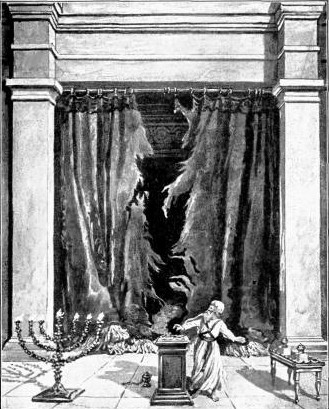 